Part A:Color the arrays with their corresponding expressions. Overlap the two expressions with 1 row of four.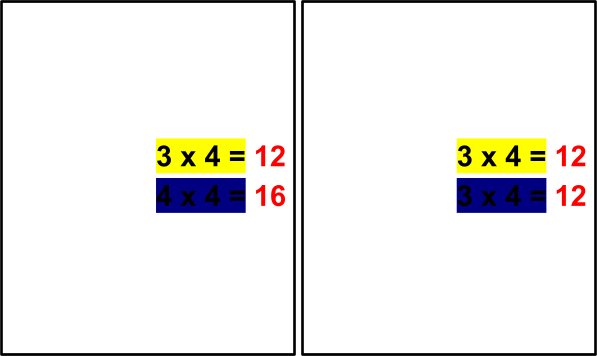 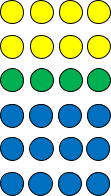 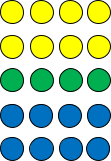 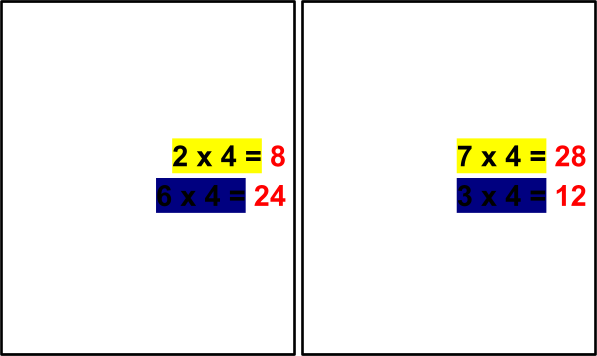 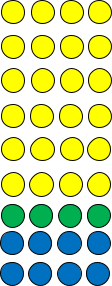 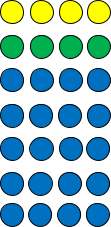 Part B:Write the multiplication expression for the following arrays. Arrange the letters in order of skip-counting by 4.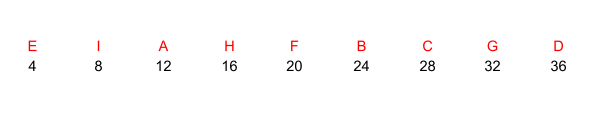 Skip count by four going down. Match the answer to its corresponding expression.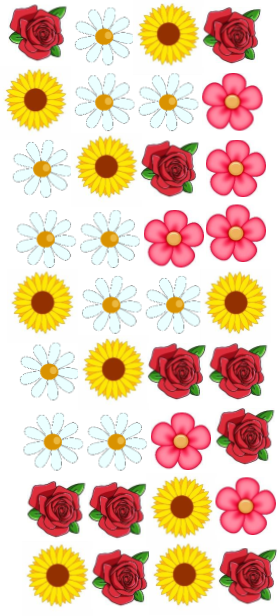 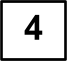 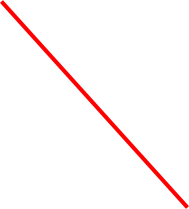 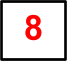 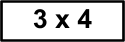 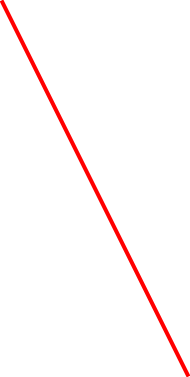 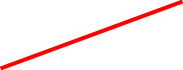 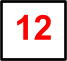 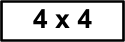 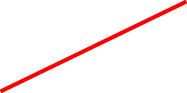 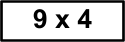 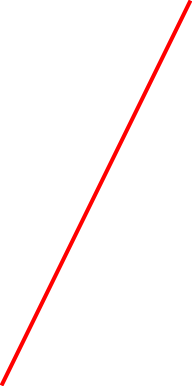 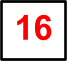 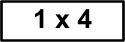 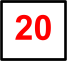 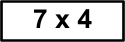 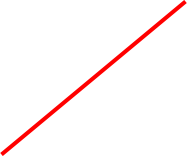 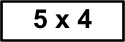 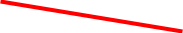 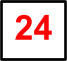 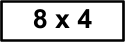 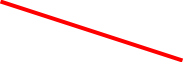 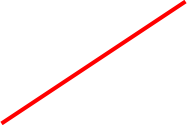 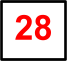 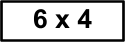 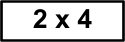 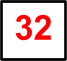 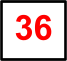 Answer the following word problems by skip counting by 4.Daniel has 6 boxes of chocolate. Each box contains 4 pieces of chocolates. How many pieces of chocolate does he have altogether?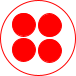 6 x 4 = 24 pieces of chocolateRectangles have 4 corners. How many corners will be there in 7 rectangles?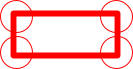 7 x 4 = 28 cornersA group of 4 friends collected 4 unique stones in their backyard. Ho many stones did all of them collect?4 x 4 = 16 stones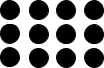 A. Expression: 3 x 4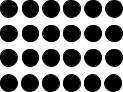 B. Expression: 4 x 6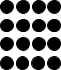 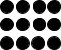 C. Expression: 7 x 4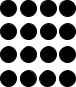 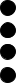 D. Expression: 4 x 9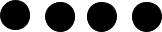 E. Expression: 1 x 4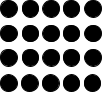 F. Expression: 4 x 5G. Expression: 4 x 8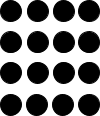 H. Expression: 4 x 4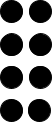 I. Expression: 4 x 2